Администрация муниципального образования «Город Астрахань» 
РАСПОРЯЖЕНИЕ22 марта 2017 года № 264-р 
«Об утверждении схемы расположения технических средств 
организации дорожного движения на участке от пл. Заводская до 
пер. 8-й Сквозной в Трусовском районе города Астрахани»В соответствии с Федеральными законами «О транспортной безопасности», «об автомобильных дорогах и о дорожной деятельности в Российской Федерации и о внесении изменений в отдельные законодательные акты Российской Федерации», «О безопасности дорожного движения», постановлением Совета Министров - Правительства Российской Федерации от 23. 10.1993 № 1090 «О Правилах дорожного движения», в связи с обращением начальника управления по капитальному строительству администрации муниципального образования «Город Астрахань» от 14.03.2017 № 01-10-01-576:1. Утвердить прилагаемую схему расположения технических средств организации дорожного движения на участке от пл. Заводская до пер. 8-й Сквозной в Трусовском районе города Астрахани. 2. Управлению по коммунальному хозяйству и благоустройству администрации муниципального образования «Город Астрахань» выступить заказчиком на установку технических средств организации дорожного движения участке от пл. Заводская до пер. 8-й Сквозной в Трусовском районе города Астрахани. 3. Управлению информационной политики администрации муниципального образования «Город Астрахань» разместить настоящее распоряжение администрации муниципального образования «Город Астрахань» на официальном сайте администрации муниципального образования «Город Астрахань». 4. Контроль за исполнением настоящего распоряжения администрации муниципального образования «Город Астрахань» возложить на начальника управления по коммунальному хозяйству и благоустройству администрации муниципального образования «Город Астрахань». Глава администрации О.А. Полумордвинов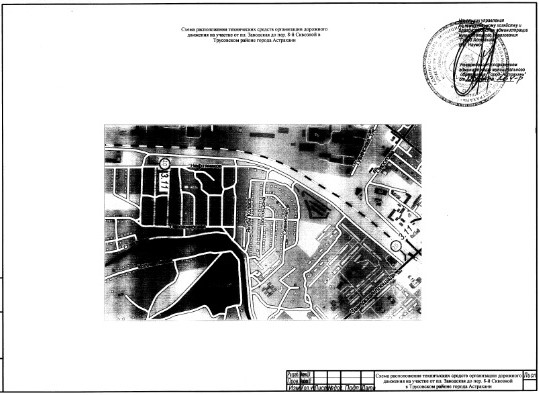 